  									 Speiseplan                                           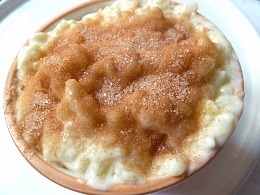 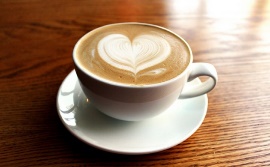 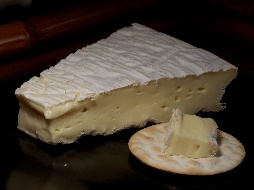 Datum               Menü I         Menü II AbendbeilageMontag30.03.2020RinderbrüheSpeckpfannkuchen mit SalatTagesdessertRinderbrüheHerzhafter Kartoffelauflauf*TagesdessertObstDienstag31.03.2020TomatensuppeJägergeschnetzeltes mit GemüsereisFruchtmousseTomatensuppeNudeln in Zitronen Rahm*FruchtmousseBriekäseMittwoch01.04.2020Schnittbohnenuntereinander mit BratwurstHimbeeren Vanille DessertOfenschlupfer mit Vanillesoße*Himbeere Vanille DessertToast HawaiiDonnerstag02.04.2020PaprikasuppePuten Cordon Bleu mit Erbsen-Möhren und KrokettenFruchtcoktail  PaprikasuppeKartoffel Bulette gefüllt Feta*Fruchtcoktail Gurken SalatFreitag03.04.2020SteckrübensuppeGemüse- Fisch Roulade mit KartoffelpüreeHaselnuss DessertSteckrübensuppePanierte Aubergine mit Remoulade*Haselnuss DessertGrieß mit ZimtSamstag04.04.2020Spanische Kartoffelsuppe mit ChorizoSüßer Kokos MilchreisLauch-Käse Suppe*Süßer Kokos MilchreisSchweinekopf SülzeSonntag05.04.2020SonntagssuppeSchweineroulade mit Bier Soße dazu Kohlrabi in Rahm und SalzkartoffelnEisdessertSonntagssuppeBrokkoli Kartoffel Pfanne mit Ei*EisdessertJoghurt